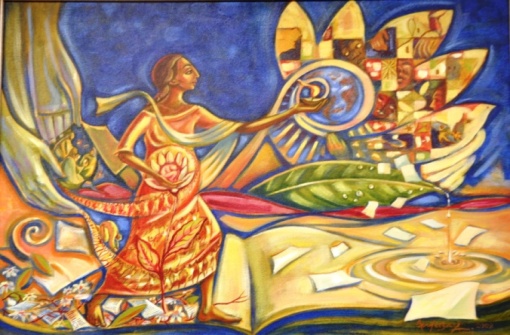 CLAR, REGIÓN CONO SURCONVOCATORIAIII SEMINARIO DE FORMACIÓN INICIAL EN CLAVE INTERCULTURAL11 AL 16 DE JUNIO DE 2018Aparecida, 3 de Marzo de 2018A los Superioras/es Mayores de Congregaciones Religiosas y Sociedades de Vida ApostólicaDichosa tu que has creído porque la Ruah Divina hará surgir en ti una nueva forma de vida” (Mensaje final del Congreso de VC).Queridas Hermanas, queridos Hermanos:Estamos inmersos en un mundo cambiante que se expresa cada vez más en una diversidad cultural rica y desafiante a la vez. Y es en esta realidad que como Vida Religiosa estamos llamados a ser testimonios de que una nueva forma de vida es posible.Como expresión de este escenario mundial, nuestras comunidades formativas también se ven enriquecidas con una diversidad de culturas, ya que conviven en nuestras casas de formación: diversidad de orígenes (culturas urbanas, campesinas, nativas…), de generaciones, de tradiciones congregacionales, países, etc.  En el año 2011 comenzó un camino de reflexión y búsqueda conjunta con formadores/as que acompañan comunidades con estas características, animado por las 5 conferencias de religiosos/as del Cono Sur de la CLAR. En ese año se realizó en Argentina el primer Seminario para formadores en clave de Interculturalidad y en el año 2014 fue la vez del II Seminario en Chile. Dado que precisamos estar en continua búsqueda es que estamos convocando el III Seminario que se realizará en Brasil.Como dice el Papa Francisco estamos invitados a “trabajar por «la cultura del encuentro», de manera simple «como hizo Jesús»: no sólo viendo sino mirando, no sólo oyendo sino escuchando, no sólo cruzándonos con las personas sino parándonos con ellas”.En estos Seminarios, damos prioridad a formadores/as y otros/as religiosos/as vinculados a la Formación, a las Conferencias Nacionales y a Superiores y religiosos en tareas de gobierno.Hemos decidido, además, hacer extensiva esta invitación a las Conferencias de Bolivia y de Perú debido al intercambio que se está dando también con estos países.  	El total de participantes para nuestro Seminario será de 100 personas, y dado que tenemos que compartir las invitaciones entre siete países, el cupo de inscripción se limita a:40 - Brasil25 - Argentina10 - Chile10 - Paraguay5 – Uruguay9 – A pedido de otras Conferencias.1 – CLAR.Fecha: Lunes 11 de junio (15:00) al sábado 16 de junio (15:00) de 2018. Lugar: Casa de Hospedagem Seminário Santo Afonso Dirección: Rua Padre Claro Monteiro, 152 - Aparecida / SP Telefoneo: +55(12)3105-2245E-mail: reservas.hospedagem@cssr.com.br      www.a12.com/redentoristascom.brAsesores: Hna Maria Menocal Lepe, csc. Secretaria general de la CONFER Peru, Hna. Marcela Soto, op Teóloga de Bolivia y Fray Moacir Casagrande, ofm Biblista de Brasil.Equipo de coordinación: Equipo de ECOSUR y CRB.Inscripción: U$D 100 (cien dólares) o el equivalente en reales al cambio del día.Hospedaje:  R$ 780 (setecientos ochenta reales) o el equivalente en dólares al cambio del día.Inscripción se efectivizará con el deposito en la cuenta ….	A quienes queden inscriptos, se les enviará más información y materiales de preparación para participar con más fruto del Seminario.Estará disponible un transporte en el aeropuerto de Guarullos que saldrá a las 12 h rumbo a Aparecida sin costo adicional el día 11/3. El ómnibus de regreso a Guarullos saldrá el día 16/3 a las 15 h. Es bueno tener en cuenta que desde el aeropuerto a Aparecida son 3 hs aproximadas de viaje. Quien necesite este servicio debe solicitarlo en la Ficha de inscripción o en sus respectivas Conferencias quienes ya están inscriptos.Quien no llegue en este horario podrá llegar por sus propios medios al local del encuentro:Desde el aeropuerto de Congonhas: tomar un obnibus o taxi hasta la Estación Metro São Judas. Allí tomar el metro hasta Terminal Rodoviario Tiete. Dirigirse a la empresa “Pássaro Marrom” para adquirir pasaje para Aparecida. (Hay ómnibus a cada 1 hora).Desde el aeropuerto de Guarulhos: procurar a agencia de pasajes de la empresa “Pássaro Marrom” y tomar ómnibus hasta São José dos Campos y allí para Aparecida. Tomar un taxi en la terminal para dirigirse al local del Seminario. (Valor aproximado del entre 10 y 15 reales).	Un cariñoso saludo para cada una/o y les pedimos que desde ya recen para que este sea un espacio que nos ayude a responder desde los valores evangélicos a los desafíos de la formación inicial en nuestras respectivas realidades.Por el equipo EcosurFICHA DE INSCRIPCIÓNPAÍS: ………………….(Devolver por E-mail hasta el 30/3/2017)NOMBRE: _______________________________________________________________________FECHA DE NACIMIENTO.:_____________________________________________________NACIONALIDAD: _____________________________________________________________CONGREGACIÓN: ____________________________________________________________E-MAIL:_____________________________________________________________________TELEFONO: _________________________________________________________________DIRECCION______________________________________________________________________________________________________________________________________________¿CON QUE ETAPA FORMACION TRABAJA?: __________________________________________________________________________________________________________________¿DE QUE PAISES PROCEDEN LOS FORMANDOS/AS QUE ACOMPAÑAS?:____________________________________________________________________________¿FORMAS PARTE DE UN EQUIPO DE FORMACIÓN INTERNACIONAL? ¿COMO ESTÄ COMPUESTO?________________________________________________________________________________________________________________________________________________________UTILIZA EL TRANPORTE GUARULHOS – APARECIDA:  SI..........     NO...........UTILIZA EL TRANPORTE APARECIDA – GUARULHOS:  SI..........     NO...........OBS: La ficha de inscripción deberá ser enviada a CRB: hasta el 30/03/2018 al e-mail: juventudes@crbnacional.org.br 